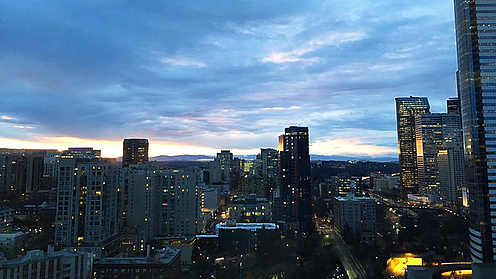 AI分野でグローバルトップを走るマイクロソフト、アマゾンの2社が本社を構え、AIやML（機械学習）の首都へ変貌する米国シアトル。近年は、シリコンバレー大手の進出も盛んで、グーグル、アップル、フェイスブック、セールスフォース、ウーバー、また中国大手企業も研究開発センターを次々に開設し、日本企業からの投資も拡大しています。外部へオープンなシアトルはAI連携の模索地域として、最も有望なエリアの一つです。この度、AI関連（スタートアップ）情報を提供するベンチャー・ファンド運営会社「Innovation Finders Capital」、マイクロソフトやアマゾン等に採用実績があり、ML（機械学習）向けにデータを構造化するプラットフォームを開発するスタートアップ「DefinedCrowd社」、エヌビディア社が出資し、汎用GPUコンピューティング用の超高速データ処理ソフトウェアエンジンを開発するスタートアップ「FASTDATA.io社」等、大阪に招聘し、シアトルでのAIの研究開発動向や各スタートアップの取組みについて最新情報を提供いたします。併せて、本所が10月28日から11月4日まで派遣するシリコンバレー・シアトルミッションについてもご紹介いたします。お繰り合わせの上、ぜひご参加ください。開催日	平成３０年９月６日（木）　午後２時～４時３０分開催場所	大阪商工会議所　４階　特別会議室  (大阪市中央区本町橋2-8)主催	大阪商工会議所、 Innovation Finders Capital対象		AIなどの導入や新商品・新サービスの開発をご検討されている皆様参加費	無　料内容		（内容は一部変更される場合がございます。ご了承ください。）１４：００	「AIの首都『シアトル』とスタートアップエコシステム」　Innovation Finders Capital GP, LLC　CEO　江藤　哲郎　氏１４：４０	「AI開発のための効率的なデータ基盤」DefinedCrowd社　CBDO(Chief Business Development Officer)　アヤ・ズック　氏１５：００	「思考スピードのデータ処理」FASTDATA.io社　ジャパンカントリーマネージャー　西田 貴　氏１５：２０	休憩１５：３０　　　　「ベンチャー投資契約とAI共同開発契約の要点」　　　　　　　　　　　　　　オリック東京法律事務所　　弁護士　　杉田　泰樹　氏１５：５０　　　　シリコンバレー・シアトル ミッションのご案内１６：００　　　　名刺交換・ネットワーキング１６：３０	閉会問い合わせ：大阪商工会議所　国際部　山田　Tel：06-6944-6400  E mail: ke-yamada@osaka.cci.or.jp参加申込	①下記の申込書に必要事項をご記入の上、FAXまたはメールにてお送りください。(締め切り：８月３０日（木）)	②ホームページからお申込みいただけます。　　　　　　　　　　http://www.osaka.cci.or.jp/event/seminar/201808/D11180906020.html問い合わせ	大阪商工会議所　国際部　山田Tel：06-6944-6400  E mail: ke-yamada@osaka.cci.or.jpＦＡＸ．０６-６９４４-６２９３　　　　　大阪商工会議所 国際部 山田行          （ＦＡＸ番号はお間違えのないよう、ご注意願います）　　　　　　　　　　　　　　　　　　　9/6　米国シアトルAI最新動向セミナー 申込書  ご記入頂いた情報は､大阪商工会議所からの各種連絡・情報提供のために利用するのをはじめ､講師には参加者名簿として提供します｡講　師　の　ご　紹　介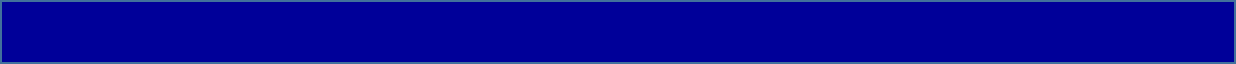 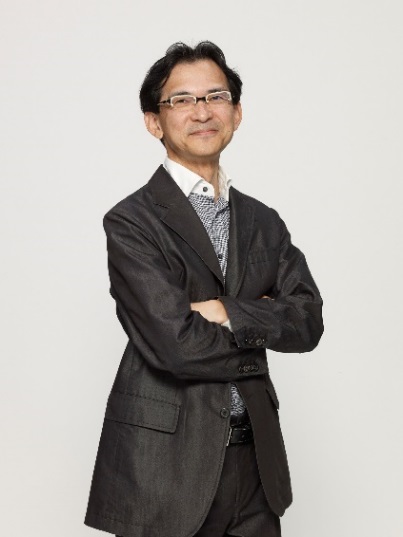 江藤哲郎　えとう　てつろう　氏　　Tetsuro ‘Tets’ EtoCEO, Co-Founder & Managing Partner, Innovation Finders Capital GP, LLC（イノベーション・ファインダーズ・キャピタル合同会社CEO、共同創始者、マネージング・パートナー）1984年慶應大学商学部卒業。同年(株)アスキー入社。86年マイクロソフト(株)設立に参加し、マーケティング部長代理としてWindowsコンソシアム、マルチメディア国際会議等を立ち上げる。92年(株)電通入社後、デジタル・コンテンツの開発とビジネス化を推進。2002年から情報システム局でSAPアジア共通会計システムを中国・アジアの30拠点に導入他、国内外の基幹システム開発を担当。2013年から経営企画局専任局次長として、電通が約4,000億円で買収したイージスとのグローバルIT統合の責任者。2015年7月、ワシントン州カークランドにInnovation Finders Capitalを設立。AI、ビッグデータ等スタートアップを日本と繋げる。Wedge Infinityに「江藤哲郎のInnovation Finding Journey」を連載中。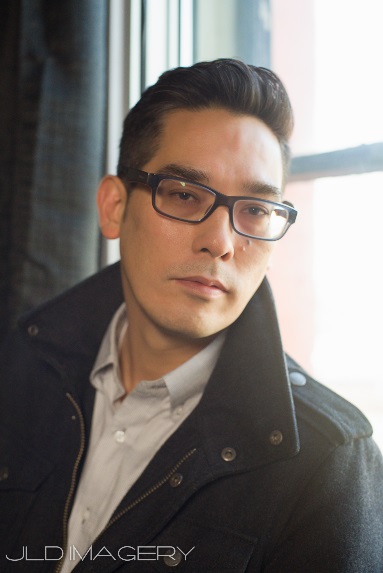 アヤ･ズック 　Aya Zook　氏Chief Business Development Officer, Defined Crowd 　（Defined Crowd 社、事業開発総合責任者）2006-2016 マイクロソフト本社でMSN・サーチ事業プログラムマネージャー後に、 スタートアップ企業投資ファンドを設立、2013年、Microsoft Venturesの設立メンバー、2015年、スタートアップ支援プログラムMicrosoft Acceleratorを立ち上げたメンバー。2014 　Internet Marketing Association (IMA)　の理事会メンバー2016　シアトルベースのVCファンド「Alonzi Ventures」をパートナーと設立。2017　DefinedCrowdで事業開発総合責任者、最高マーケティング責任者を担当。西田　貴　にしだ　たかし　氏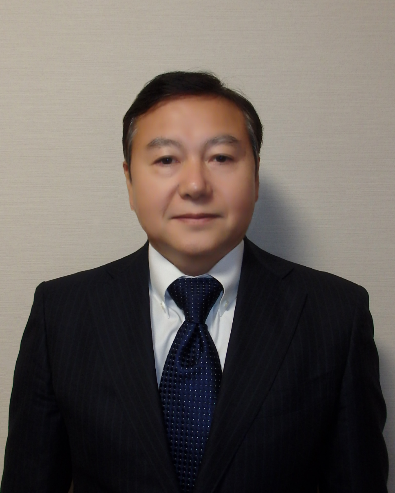 FASTDATA.io Inc. Japan Country Manager （FASTDATA.io 社　　 ジャパン カントリー マネージャー）1983年 早稲田大学政治経済学部 卒業後、オムロンでの輸出営業、日本能率協会コンサルティングでの営業組織向けコンサルティング、フランステレコム（現オレンジ） 本社国際事業部でのマーケティング事業開発、KPMG Peat Marwick の米国ニューヨークでのITコンサルティング、米国製ミドルウェアパッケージベンダーでの国内パートナー営業等に従事したのち、2013年より外資系IT企業向けの日本市場での事業立上げおよび成長支援サービスを起業。モバイルアプリ開発企業やソフトウェア開発企業の支援を実施。2018年6月よりFASTDATA.io Inc.のジャパンカントリーマネージャーに就任。1995年 EDHEC（フランス）で MBA取得。杉田　泰樹　氏　すぎた　ひろき　氏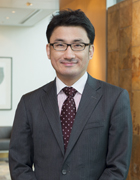 オリック東京法律事務所　弁護士・パートナーM&Aプライベート・エクイティグループに所属。多岐にわたるクロスボーダーM&A、ジョイントベンチャー、ベンチャー・キャピタルなどの案件に携わり、特に日本企業を代理した、欧米・アジアへの対外投資案件、　海外企業を代理した対日案件、企業及びVC投資家を代理したクロスボーダーのVC案件を多く取り扱う。　また、ファンド組成、不動産、様々なファイナンス案件での経験も豊富。 
杉田弁護士は2005年に米系投資銀行、2012年から2014年に日本の大手商社に出向した経験など　　　　から、クライアントのニーズを深く理解し、柔軟に対応する能力に優れている。
オリック入所以前はオメルベニー・アンド・マイヤーズ法律事務所にカウンセルとして所属し様々なクロス　　　ボーダM&A案件を手掛けた。会 社 名 会員 番号所 在 地〒　　－〒　　－〒　　－〒　　－〒　　－〒　　－〒　　－Ｔ Ｅ ＬＦ Ａ Ｘ従業員数名ﾌﾘｶﾞﾅ受講者名所属･役職ﾌﾘｶﾞﾅ受講者名所属･役職e-mailアドレスﾌﾘｶﾞﾅ受講者名所属･役職ﾌﾘｶﾞﾅ受講者名所属･役職e-mail②アドレスﾌﾘｶﾞﾅ受講者名所属･役職ﾌﾘｶﾞﾅ受講者名所属･役職e-mail③アドレス